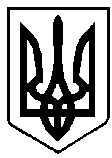 УКРАЇНАРІВНЕНСЬКА ОБЛАСТЬм. ВАРАШР О З П О Р Я Д Ж Е Н Н Яміського голови  20.01.2023								№21-Род-23-7210З метою впорядкування питань самовільного встановлення тимчасових споруд, елементів об’єктів благоустрою та торгівлі у невстановлених місцях, відповідно до законів України «Про благоустрій населених пунктів», «Про регулювання містобудівної діяльності», наказу Міністерства регіонального розвитку, будівництва та житлово-комунального господарства України від 21.10.2011 № 244 «Про затвердження Порядку розміщення тимчасових споруд для провадження підприємницької діяльності», керуючись частиною третьою статті 18, статтею 73, частиною четвертою статті 42 Закону України «Про місцеве самоврядування в Україні»:Створити робочу групу з питань здійснення моніторингу самовільно встановлених тимчасових споруд, елементів об’єктів благоустрою  та торгівлі у невстановлених місцях (далі – Робоча група) у складі згідно з додатком (додається).Доручити Робочій групі провести моніторинг фактів самовільного встановлення тимчасових споруд, елементів об’єктів благоустрою та торгівлі у невстановлених місцях на території Вараської міської територіальної громади, а також, в межах повноважень визначених чинним законодавством України, вжити заходів щодо усунення правопорушень.Контроль за виконанням даного розпорядження залишаю за собою.Міський голова                                            		Олександр МЕНЗУЛ     Про створення робочої групи з питань здійснення моніторингу самовільно встановлених тимчасових споруд, елементів об’єктів благоустрою та торгівлі у невстановлених місцях